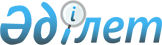 Об определении мест для размещения агитационных печатных материалов и помещений для проведения встреч с избирателями кандидатов в Президенты Республики Казахстан
					
			Утративший силу
			
			
		
					Постановление акимата Лебяжинского района Павлодарской области от 25 февраля 2011 года N 31/1. Зарегистрировано Управлением юстиции Лебяжинского района Павлодарской области 25 февраля 2011 года N 12-9-127. Утратило силу постановлением акимата Лебяжинского района Павлодарской области от 21 апреля 2014 года N 136/4      Сноска. Утратило силу постановлением акимата Лебяжинского района Павлодарской области от 21.04.2014 N 136/4.

      В соответствии с пунктом 6 статьи 28 Закона Республики Казахстан от 28 сентября 1995 года "О выборах в Республике Казахстан", статьей 31 Закона Республики Казахстан от 23 января 2001 года "О местном государственном управлении и самоуправлении в Республике Казахстан" акимат района ПОСТАНОВЛЯЕТ:



      1. Определить по согласованию с Лебяжинской районной территориальной избирательной комиссией перечень мест для размещения агитационных печатных материалов и помещений для проведения встреч с избирателями кандидатов в Президенты Республики Казахстан согласно приложениям N 1, 2.



      2. Акимам сельских округов сел, отделу внутренней политики принять меры по установлению в местах для размещения агитационных печатных материалов стендов, щитов и тумб и подготовке помещений для проведения встреч с избирателями кандидатов в Президенты Республики Казахстан.



      3. Настоящее постановление вводится в действие по истечении десяти календарных дней после дня его первого официального опубликования.



      4. Контроль за исполнением данного постановления возложить на заместителя акима района Сагандыкова Н.О.      Аким района                                С. Апсаликов      "Согласовано"      Председатель Лебяжинской

      районной территориальной

      избирательной комиссии                     А. Смакотин

      25 февраля 2011 г.

Приложение N 1       

к постановлению акимата    

Лебяжинского района     

от 25 февраля 2011 года N 31/1 ПЕРЕЧЕНЬ мест расположения информационных

стендов по Лебяжинскому району

Приложение N 2       

к постановлению акимата    

Лебяжинского района    

от 25 февраля 2011 года N 31/1 ПЕРЕЧЕНЬ мест встреч с кандидатами в Президенты

Республики Казахстан по Лебяжинскому району
					© 2012. РГП на ПХВ «Институт законодательства и правовой информации Республики Казахстан» Министерства юстиции Республики Казахстан
				N п/п
Наименование населенного пункта
Количество стендов
Место размещения стенда
1с. Акку5Возле зданий коммунального рынка, Дома культуры, магазинов – "Ертiс -1", "Ертiс-2", "Алмаз"2с. Жамбыл2Возле зданий аппарата акима сельского округа, детского сада3с. Жанатан1Возле здания сельского клуба4с. Айтей1Возле здания сельского клуба5с. Майкарагай2Возле зданий Дома культуры, магазина "Адиль"6с. Мергалым1Возле здания школы7с. Бескарагай2Возле врачебной амбулатории, напротив торгового центра8с. Шарбакты2Возле здания сельского клуба, врачебной амбулатории9с. Тосагаш1Возле здания сельского клуба10с. Жабаглы1Возле здания сельского клуба11с. Черное3Возле зданий Дома культуры, магазинов – "Даурен", "Баян"12с. Шамши1Возле здания сельского клуба13с. Шабар1Возле здания сельского клуба14с. Ямышево2Возле зданий детского сада, магазина "Чамигов"15с. Тлектес1Возле здания сельского клуба16с. Кызылкогам1Возле здания школы17с. Казы2Возле зданий Дома культуры, магазина "Алтай"18с. Баймульдино2Возле магазинов "Маржан", "Асия"19с. Такир1Возле здания сельского клуба20с. Теренколь1Возле здания сельского клуба21с. Малыбай3Возле магазина "Алтай", сельского клуба, врачебной амбулатории22с. Казантай2Возле зданий сельского клуба, Кокжальского лесничества ГУ "ГЛПР Ертiс орманы"23с. Шака1Возле здания Бескарагайского филиала ГУ "ГЛПР Ертiс орманы"24с. Шоктал1Возле здания фельдшерского пунктаN п/п
Наименование населенного пункта
Место встречи
1с. Аккуспортивный комплекс им.Ж.Кенжегалиева2с. ЖамбылДом культуры3с. Жанатансельский клуб4с. Айтейсельский клуб5с. МайкарагайДом культуры6с. Мергалымактовый зал школы имени Уахатова7с. Бескарагайактовый зал Бескарагайской средней общеобразовательной школы8с. Шарбактысельский клуб9с. Тосагашсельский клуб10с. Жабагалысельский клуб11с. ЧерноеДом культуры12с. Шамшисельский клуб13с. Шабарсельский клуб14с. Ямышевокультурно-досуговый центр15с. Тлектессельский клуб16с. Кызылкогамшкола имени Сатыбалдина17с. КазыДом культуры18с. Баймульдиносредняя школа имени А.Баймульдина19с. Такирсельский клуб20с. Теренкольсельская библиотека21с. Малыбайсельский клуб22с. Казантайсельский клуб23с. ШакаДом культуры24с. Шокталсельский клуб